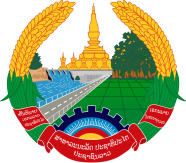 Statement by the delegation of the Lao PDRAt the 33rd Session of UPR Working Group of Human Right CouncilGeneva, 6 - 17 May 2019Review of the Democratic Republic of the Congo: 7th of May 2019    Mr. President,The Lao delegation welcomes and thanks the delegation of the Democratic Republic of the Congo (DRC) for its national report on the development of human rights. We noted that numerous progress has been made by the Government of DRC in the implementation of its commitments to promote and protect human rights for its citizen despite difficulties and challenges. We particularly welcome the social protection strategy and various programmes to improve the rights of the child in education and social lives. In this connection, we would like to make the following recommendations: First, continue to support and allocate adequate budget to education programmes for children especially the children from poor families in the rural and urban areas;Second, continue its support to the legal framework and strategies for awareness-raising for children in order to combat the issue of child labour; and Third, continue to encourage girls’ entry into all field of study.We wish the DRC a very successful review.I thank you, Mr. President. 